Name of Journal: World Journal of Clinical CasesManuscript NO: 61531Manuscript Type: CASE REPORTSalivary duct carcinoma of the submandibular gland presenting a diagnostic challenge: A case reportUchihashi T et al. Salivary duct carcinomaToshihiro Uchihashi, Shingo Kodama, Akinari Sugauchi, Shinichiro Hiraoka, Katsutoshi Hirose, Yu Usami, Susumu Tanaka, Mikihiko KogoToshihiro Uchihashi, Shingo Kodama, Akinari Sugauchi, Shinichiro Hiraoka, Mikihiko Kogo, First Department of Oral and Maxillofacial Surgery, Osaka University Graduate School of Dentistry, Suita 565-0871, Osaka, JapanKatsutoshi Hirose, Yu Usami, Department of Oral Pathology, Osaka University Graduate School of Dentistry, Suita 565-0871, Osaka, JapanSusumu Tanaka, First Department of Oral and Maxillofacial Surgery, Graduate School of Dentistry, Osaka University, Suita 565-0871, Osaka, JapanAuthor contributions: Uchihashi T, Kodama S, Sugauchi A, Hiraoka S, and Tanaka S oversaw patient care; Uchihashi T and Kodama S wrote the manuscript; Hirose K and Usami Y performed the histopathological analysis; Kogo M and Tanaka S finalized the manuscript; all authors have read and approved the final manuscript.Corresponding author: Susumu Tanaka, DDS, PhD, Associate Professor, First Department of Oral and Maxillofacial Surgery, Graduate School of Dentistry, Osaka University, 1-8 Yamadaoka, Suita 565-0871, Osaka, Japan. stanaka@dent.osaka-u.ac.jpReceived: December 10, 2020Revised: February 9, 2021Accepted: March 3, 2021Published online: AbstractBACKGROUNDSalivary duct carcinoma (SDC) is a rare, extremely aggressive malignancy that arises in the submandibular gland. It can metastasize locally early and therefore is an important differential diagnosis of metastatic disease in cervical lymph nodes or specific lymphadenitis such as tuberculous cervical lymphadenitis.CASE SUMMARYWe report a case of SDC in the submandibular gland that presented diagnostic difficulty. The lesion was coincidentally discovered through examination of the radiolucent area of the maxilla. Imaging failed to confirm the possibility of specific inflammation, leading us to execute an open biopsy to verify the diagnosis. The surgical specimen showed that the submandibular gland was primarily replaced with a calcified body. Following histological analysis and confirmation, we performed surgical resection, radiotherapy, and various chemotherapies. CONCLUSIONRadiographic imaging characteristics of lymph node metastases of salivary gland cancer, especially of SDC, may resemble other cervical lymphadenitis; calcification at the submandibular gland is the landmark of SDC occurring at the submandibular gland.Key Words: Salivary duct carcinoma; Tuberculous cervical lymphadenitis; Submandibular gland; Calcification; Salivary cancers; Chemotherapy; Case reportUchihashi T, Kodama S, Sugauchi A, Hiraoka S, Hirose K, Usami Y, Tanaka S, Kogo M. Salivary duct carcinoma of the submandibular gland presenting a diagnostic challenge: A case report. World J Clin Cases 2021; In pressCore Tip: Salivary duct carcinoma (SDC) arising in the submandibular gland is particularly rare, and the related lymph node metastasis is difficult to distinguish from tuberculous cervical lymphadenitis, which complicates the establishment of a definitive diagnosis. We report our experience with a case of SDC in the submandibular gland, in which the similarities in the radiographic and imaging characteristics of lymph node metastatic SDC indeed mimicked those of tuberculous cervical lymphadenitis. However, calcification at the submandibular grand proved to be a critical finding that enabled a definitive diagnosis.INTRODUCTIONSalivary duct carcinoma (SDC) is highly aggressive, with high rates of recurrence, metastasis to cervical lymph nodes, and distant metastases. SDC mainly occurs in the parotid gland and rarely in the submandibular gland; SDC arising at the submandibular gland accounts for approximately 10% of all SDC[1]. SDC is histologically similar to invasive mammary ductal carcinoma and is characterized by cribriform and central necrosis (also referred to as comedo necrosis)[1-3]. Representative subjective symptoms of SDC include pain, facial palsy, and a palpable mass[4].Peripheral cervical lymphadenopathy is often involved not only with metastatic cervical lymph nodes but also with various forms of lymphadenitis, including tuberculous cervical lymphadenitis. Although ultrasonography is a reliable diagnostic method for cervical lymph node lesions, difficulty in ultrasonographic differentiation between tuberculous lymphadenitis and metastatic lymph nodes has been reported[5,6]. Ultrasonographic features of tuberculous lymphadenitis have been described as involvement of multiple nodes, a tendency toward fusion, a hypoechoic mass with posterior enhancement, and the presence of strong echo or calcification[5,6]. However, it is difficult to distinguish metastatic lymph nodes using only this modality; consequently, other radiographic imaging, and clinical findings are required for a proper diagnosis.Here, we report a case of SDC that developed in the submandibular gland and for which the clinical findings, including radiographic features, were insufficient for a proper diagnosis. In addition, we highlight the challenges faced during the differential diagnosis of the lesion based on imaging characteristics.CASE PRESENTATIONChief complaintsA 46-year-old man was referred to our institution for evaluation of a cystic lesion in the maxilla, which was identified at another medical institution.History of present illnessOne year prior to visiting our hospital, the patient became aware of swelling in the alveolar part of the maxillary anterior tooth and received incision and drainage treatment. The patient later visited our institution to have a follow-up examination owing to persisted swelling.History of past illnessThe patient had a clear medical history.Physical examinationInitial physical examination revealed swelling of the alveolar part of the maxillary anterior tooth and purulent discharge from the maxillary mesial palate.Laboratory examinationsThe patient had normal laboratory examinations without any abnormal data.Imaging examinationsPanoramic radiographic images revealed well-defined and unilocular transmission images of the left maxillary lateral incisor to the right maxillary second premolar, as well as an oval radiopaque lesion mimicking sialolithiasis under the right side of the mandible (Figure 1A). Non-contrast computed tomography (CT) showed a similar lesion as mentioned above. The maxillary cyst was diagnosed as a radicular cyst on diagnostic imaging. A calcified body was observed near the opening of the submandibular gland, but not in the cervical lymph nodes (Figure 1B). It showed a mass composed of multiple small foci of calcification with a non-layer structure, which is a typical feature of sialolithiasis[7,8]. Swelling of the peripheral lymph nodes and the mass that appeared to be the submandibular gland were also observed without any symptoms at this time, although a slight palpable solid lesion existed.Considering the possibility of a tumor, we performed contrast-enhanced CT (CECT) and ultrasonography. CECT images revealed that the peripheral lymph nodes, existing in the submandibular lymph node, superior internal jugular node, and mid-internal jugular node, exhibited a central area of low attenuation state with rim enhancement. In addition, fusion of these lymph nodes was present at multiple sites (Figure 2A). All the affected nodes mimicked a similar pattern, suggestive of tuberculous cervical lymphadenitis, for which the typical observation mainly displays low attenuation at the center with rim enhancement; this represents the central area of necrosis, although this finding is also similar to that of metastatic lymph nodes[9,10]. Ultrasonography revealed the findings of the imaging, such as preserved oval shape, absence of peripheral halo, and internal echogenicity (Figure 2B), which is suspicious of tuberculous cervical lymphadenitis or metastatic lymph nodes, whereas a QuantiFERON Gold blood test yielded a negative result, and there was no suspicious lesion on chest radiography. This ultrasonographic finding is rather atypical of metastatic disease (preservation of oval shape, existence of hilus in the enlarged lymph nodes, and relatively well-defined margins).MULTIDISCIPLINARY EXPERT CONSULTATIONExcisional biopsy of the cervical lymph node was performed under general anesthesia to make a definitive diagnosis (Figure 3). The biopsy specimen revealed a gland-forming epithelial lesion with comedo-type necrosis inside the lymph node (Figure 4A). Higher magnification showed that the tumor cells had abundant pink cytoplasm and large pleomorphic nuclei with prominent nucleoli and coarse chromatin (Figure 4B). Tuberculous cervical lymphadenitis was not evident, and pathological diagnosis of metastatic SDC was suggested. To confirm the diagnosis, immunohistochemical staining was performed. The tumor was positive for pan-cytokeratin (AE1/AE3), cytokeratin 7, androgen receptor (AR), human epidermal growth factor receptor 2 (HER2), and epidermal growth factor receptor (EGFR) (Figure 4C-E), but negative for cytokeratin 20, p63, estrogen receptor, thyroid transcription factor 1, and CDX2. 18F-fluorodeoxyglucose positron emission tomography-CT revealed no detectable tumor except for an ill-defined lesion in the submandibular salivary gland with heterogeneously increased 18F-fluorodeoxyglucose uptake.FINAL DIAGNOSISThese data suggest that the tumor of the cervical lymph node was a metastatic tumor from the submandibular gland, and the final diagnosis of metastatic SDC was achieved. This lesion was classified as cT4aN3bM0 based on the Tumor-Node-Metastasis Classification of Malignant Tumors, 8th edition.TREATMENTAccording to the diagnosis mentioned above, the patient underwent surgery with ipsilateral radical neck dissection in addition to primary tumor resection, segmental mandibulectomy, and cystectomy, followed by radiotherapy (70 Gy). Histologically, the tumor had a similar appearance to the biopsy material. In addition, atrophic salivary gland tissue was evident adjacent to the tumor, suggesting that the tumor was arising in the salivary glands. Incidentally, the cystic lesion was diagnosed as a radicular cyst based on pathological findings; the cyst was not correlated with SDC. This primary combined treatment revealed tumor elimination based on CECT imaging.Due to the poor prognosis of this disease even after surgery and radiotherapy[1], chemotherapy with cetuximab based on EGFR-positive lesions has been reported previously[11]. Accordingly, as treatment, we provided weekly paclitaxel in addition to cetuximab for 4 wk. Nevertheless, distant bone metastases, such as the tenth rib bone, appeared (Figure 5). Weekly administration of tegafur-gimeracil-oteracil potassium (120 mg/m2) and cetuximab (250 mg/m2) for 4 wk, followed by drug withdrawal for 2 wk, and with injection of denosumab (120 mg) every 4 wk, was repeated. Five rounds of this cycle resulted in a partial response from the patient.OUTCOME AND FOLLOW-UPAt approximately 2 years post-surgery, multiple distant metastases, including lung and bone, were observed on positron emission tomography, although primary and neck lesions had no evidence of recurrence. In the present study, after which 2 years and 7 mo have passed after primary treatment, the patient remains alive with chemotherapy using cisplatin and docetaxel.DISCUSSIONSDC is a rare and highly aggressive type of cancer, accounting for 1%-3% of all salivary cancers, and SDC arising in the submandibular gland is even more rare[1,11]. Previous reports indicated that the major presenting symptom of SDC arising at the submandibular gland is a fixed painful or painless mass. In addition, the presence of calcification in an ill-defined salivary gland mass may be a good CT criterion that raises the possibility of SDC[12-14]. In the present case, the initial objective symptom at the submandibular grand was a painless slight palpable mass, and CT imaging showed multiple calcification lesions, which seemed to occupy the submandibular grand and mimicked sialolithiasis, with swelling of the peripheral lymph nodes.The location, structure, and number of lesions are important elements during imaging evaluation of calcified lesions in the cervical lymph nodes or submandibular gland. Differential diagnoses include sialolithiasis, calcific substance produced by the tumor, peripheral calcification derived from tuberculosis[9], or malignant tumors, such as squamous cell carcinoma and papillary thyroid carcinoma[15]. In this case, the calcified body was coincidentally found on panoramic radiography due to the completely different chief complaint without any subjective symptoms. Although the findings of CT with or without contrast-enhancement and ultrasonography excluded the possibility of sialolithiasis or papillary thyroid carcinoma, the central area of low attenuation with rim enhancement observed in multiple cervical lymph nodes made the diagnosis difficult.In this case, open biopsy was necessary for an early definitive diagnosis for extracting the suspected lymph node and obtaining an accurate histological analysis, especially for salivary gland cancer comprising various histological subtypes. The histology results were consistent with a diagnosis of SDC and included immunohistochemical analyses such as EGFR, HER2, and AR, which are characteristically present in SDC[16,17].Surgical resection with neck dissection followed by radiotherapy is often chosen for patients with SDC[11,16]. Therefore, we performed this procedure by adding various chemotherapy regimens using cetuximab, which is used to treat EGFR-positive tumors. The surgical specimen was immunohistochemically positive for HER2 and AR, indicating that trastuzumab or hormonotherapy might be effective for this lesion, although the patient strongly declined uninsured treatments. Despite the poor prognosis for patients with SDC, the patient is still alive 2 years and 7 mo after the definitive diagnosis although innumerable lymph node metastatic lesions were practically existed in the surgical specimen of the operation.Approximately 3.5 mo elapsed from the first visit to extensive surgical resection. In this interim, the lesion seemed to exhibit rapid growth. Indeed, swelling in the submandibular region was increased at the time of the operation. In this case, the surgical specimen showed that the tumor invaded the adjacent tissue and that the “submandibular gland region” was mostly replaced with a calcified body. The findings of cervical lymph nodes on ultrasonography and CECT imaging initially confused the distinction between tuberculous cervical lymphadenitis and metastatic lesions. However, a calcified body existed in “the submandibular gland region”, rather than in the lymph nodes. Considering the high rate of calcification that occurs in SDC, especially in cases arising at the submandibular gland as indicated previously[12], we should have emphasized the malignancy.CONCLUSIONIn conclusion, radiographic and imaging characteristics of lymph node metastatic SDC may mimic those of tuberculous cervical lymphadenitis, and calcification at the submandibular gland is the key finding of SDC arising at the submandibular gland.ACKNOWLEDGEMENTSWe thank Dr. Yasuhiro Fukuda for the histological analysis.REFERENCES1 Jaehne M, Roeser K, Jaekel T, Schepers JD, Albert N, Löning T. Clinical and immunohistologic typing of salivary duct carcinoma: a report of 50 cases. Cancer 2005; 103: 2526-2533 [PMID: 15900577 DOI: 10.1002/cncr.21116]2 Delgado R, Vuitch F, Albores-Saavedra J. Salivary duct carcinoma. Cancer 1993; 72: 1503-1512 [PMID: 7688652 DOI: 10.1002/1097-0142(19930901)72:5<1503::aid-cncr2820720503>3.0.co;2-k]3 Zainab H, Sultana A, Jahagirdar P. Denovo High Grade Salivary Duct Carcinoma: A Case Report and Review of Literature. J Clin Diagn Res 2017; 11: ZD10-ZD12 [PMID: 28893053 DOI: 10.7860/JCDR/2017/29195.10210]4 Beck ACC, Lohuis PJFM, Al-Mamgani A, Smit LA, Klop WMC. Salivary duct carcinoma: evaluation of treatment and outcome in a tertiary referral institute. Eur Arch Otorhinolaryngol 2018; 275: 1885-1892 [PMID: 29785551 DOI: 10.1007/s00405-018-5000-x]5 Ahuja A, Ying M, Evans R, King W, Metreweli C. The application of ultrasound criteria for malignancy in differentiating tuberculous cervical adenitis from metastatic nasopharyngeal carcinoma. Clin Radiol 1995; 50: 391-395 [PMID: 7789023 DOI: 10.1016/s0009-9260(05)83136-8]6 Ying M, Ahuja AT, Evans R, King W, Metreweli C. Cervical lymphadenopathy: sonographic differentiation between tuberculous nodes and nodal metastases from non-head and neck carcinomas. J Clin Ultrasound 1998; 26: 383-389 [PMID: 9783244 DOI: 10.1002/(sici)1097-0096(199810)26:8<383::aid-jcu2>3.0.co;2-e]7 Im YG, Kook MS, Kim BG, Kim JH, Park YJ, Song HJ. Characterization of a submandibular gland sialolith: micromorphology, crystalline structure, and chemical compositions. Oral Surg Oral Med Oral Pathol Oral Radiol 2017; 124: e13-e20 [PMID: 28483473 DOI: 10.1016/j.oooo.2017.03.011]8 Nolasco P, Anjos AJ, Marques JM, Cabrita F, da Costa EC, Maurício A, Pereira MF, de Matos AP, Carvalho PA. Structure and growth of sialoliths: computed microtomography and electron microscopy investigation of 30 specimens. Microsc Microanal 2013; 19: 1190-1203 [PMID: 24001782 DOI: 10.1017/S1431927613001694]9 Moon WK, Han MH, Chang KH, Im JG, Kim HJ, Sung KJ, Lee HK. CT and MR imaging of head and neck tuberculosis. Radiographics 1997; 17: 391-402 [PMID: 9084080 DOI: 10.1148/radiographics.17.2.9084080]10 King AD, Tse GM, Ahuja AT, Yuen EH, Vlantis AC, To EW, van Hasselt AC. Necrosis in metastatic neck nodes: diagnostic accuracy of CT, MR imaging, and US. Radiology 2004; 230: 720-726 [PMID: 14990838 DOI: 10.1148/radiol.2303030157]11 Kawahara K, Hiraki A, Yoshida R, Arita H, Matsuoka Y, Yamashita T, Koga KI, Nagata M, Hirosue A, Fukuma D, Nakayama H. Salivary duct carcinoma treated with cetuximab-based targeted therapy: A case report. Mol Clin Oncol 2017; 6: 886-892 [PMID: 28588783 DOI: 10.3892/mco.2017.1226]12 Weon YC, Park SW, Kim HJ, Jeong HS, Ko YH, Park IS, Kim ST, Baek CH, Son YI. Salivary duct carcinomas: clinical and CT and MR imaging features in 20 patients. Neuroradiology 2012; 54: 631-640 [PMID: 22307272 DOI: 10.1007/s00234-012-1014-z]13 Huh KH, Heo MS, Lee SS, Choi SC. Three new cases of salivary duct carcinoma in the palate: a radiologic investigation and review of the literature. Oral Surg Oral Med Oral Pathol Oral Radiol Endod 2003; 95: 752-760 [PMID: 12789160 DOI: 10.1067/moe.2003.246]14 Hosal AS, Fan C, Barnes L, Myers EN. Salivary duct carcinoma. Otolaryngol Head Neck Surg 2003; 129: 720-725 [PMID: 14663441 DOI: 10.1016/s0194-5998(03)01386-x]15 Choi EC, Moon WJ, Lim YC. Case report. Tuberculous cervical lymphadenitis mimicking metastatic lymph nodes from papillary thyroid carcinoma. Br J Radiol 2009; 82: e208-e211 [PMID: 19759208 DOI: 10.1259/bjr/91644902]16 Fan CY, Melhem MF, Hosal AS, Grandis JR, Barnes EL. Expression of androgen receptor, epidermal growth factor receptor, and transforming growth factor alpha in salivary duct carcinoma. Arch Otolaryngol Head Neck Surg 2001; 127: 1075-1079 [PMID: 11556855 DOI: 10.1001/archotol.127.9.1075]17 Williams MD, Roberts DB, Kies MS, Mao L, Weber RS, El-Naggar AK. Genetic and expression analysis of HER-2 and EGFR genes in salivary duct carcinoma: empirical and therapeutic significance. Clin Cancer Res 2010; 16: 2266-2274 [PMID: 20371674 DOI: 10.1158/1078-0432.CCR-09-0238]FootnotesInformed consent statement: Written informed consent was obtained from the patient’s legal guardian and from the patient for publication of this case report and any accompanying images.Conflict-of-interest statement: The authors declare that they have no competing interests.CARE Checklist (2016) statement: The authors have read the CARE Checklist (2016), and the manuscript was prepared and revised according to the CARE Checklist (2016).Open-Access: This article is an open-access article that was selected by an in-house editor and fully peer-reviewed by external reviewers. It is distributed in accordance with the Creative Commons Attribution NonCommercial (CC BY-NC 4.0) license, which permits others to distribute, remix, adapt, build upon this work non-commercially, and license their derivative works on different terms, provided the original work is properly cited and the use is non-commercial. See: http://creativecommons.org/Licenses/by-nc/4.0/Manuscript source: Unsolicited manuscriptPeer-review started: December 10, 2020First decision: January 29, 2021Article in press: Specialty type: Medicine, research and experimentalCountry/Territory of origin: JapanPeer-review report’s scientific quality classificationGrade A (Excellent): 0Grade B (Very good): BGrade C (Good): 0Grade D (Fair): 0Grade E (Poor): 0P-Reviewer: Ozcan C S-Editor: Zhang L L-Editor: P-Editor: Figure Legends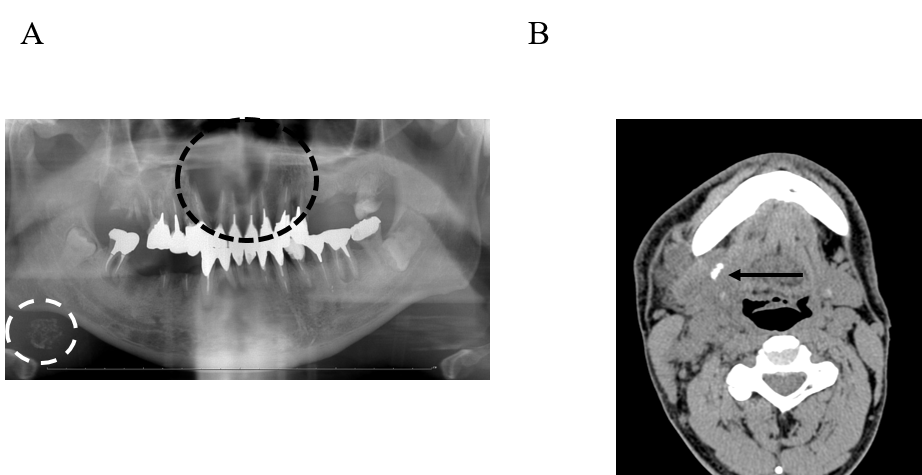 Figure 1 Radiographic imaging at the initial visit. A: Panoramic radiographic image at the initial visit. Panoramic radiograph revealed radiolucent lesion from the left maxillary lateral incisor to the right maxillary second premolar (the black dotted line); an oval radiopaque lesion similar to sialolithiasis (the white dotted line) was also observed under the right side of the mandible; B: Non-contrast computed tomography (submandibular region). A calcified body was found near the opening of the submandibular gland (the black arrow). Swollen cervical lymph nodes and a mass in the submandibular gland were also observed.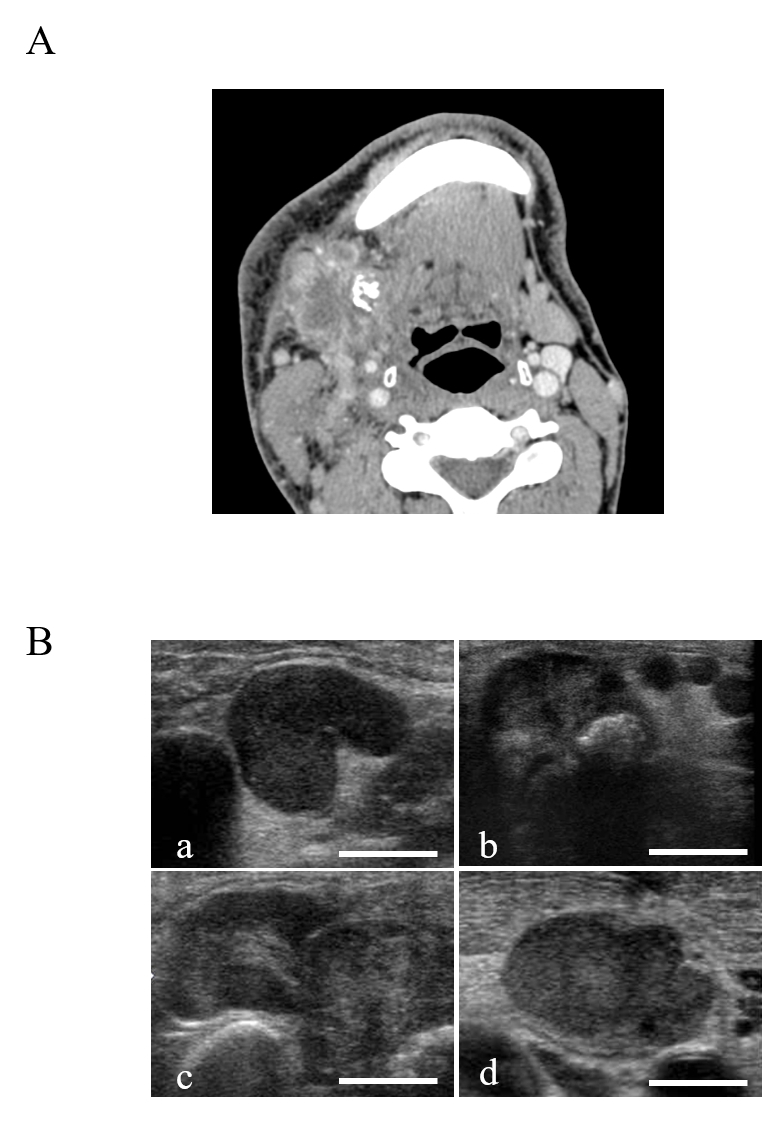 Figure 2 Contrast-enhanced computed tomographic and ultrasonographic imaging. A: Contrast-enhanced computed tomography. Multiple cervical lymph nodes show a similar pattern, a center of low attenuation with an enhancing rim representing the central area of necrosis; furthermore, some of them displayed a tendency to fusion. A calcified body was located near these lymph nodes; B: Ultrasonography. The presence of a central echogenic hilus in the enlarged nodes keeping the oval shape and the absence of a peripheral halo (a), calcified body in the submandibular gland (b), fusion tendency of adjacent lymph nodes showing relatively strong internal echo within the mass (c), and homogeneous internal echo within the mass  (d).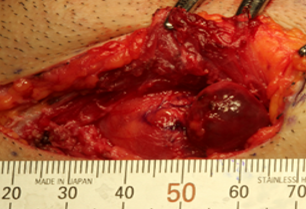 Figure 3 Biopsy findings. Open biopsy at the submandibular region. The region inside the platysma muscle is indicated by black dotted line showing the lymph node lesion.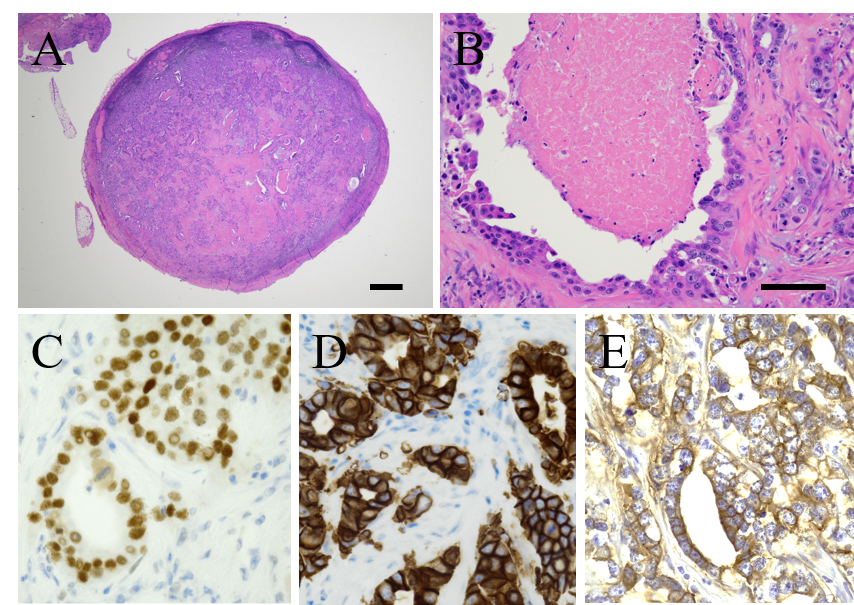 Figure 4 Histological analyses. A and B: Biopsy of the lesion composed of atypical epithelioid cells within fibrous tissue. A nuclear pleomorphism and occasional mitoses are also noted. Scale bars represent 1000 μm (A) and 100 μm (B), respectively; C-E: Immunohistochemical staining for androgen receptor (C), human epidermal growth factor receptor 2 (D), and epithelial growth factor receptor (E).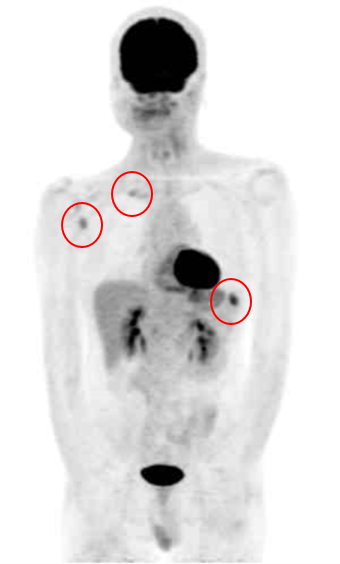 Figure 5 Positron emission tomography-computed tomography findings. 18F-fluorodeoxyglucose positron emission tomography–computed tomography after primary treatment. Distant bone metastases (three sites) were found.